Exploring 2-D Shapes by Applying and Visualizing ReflectionsExploring 2-D Shapes by Applying and Visualizing ReflectionsExploring 2-D Shapes by Applying and Visualizing ReflectionsExploring 2-D Shapes by Applying and Visualizing ReflectionsRecognizes a reflection on a grid and identifies the line of reflection.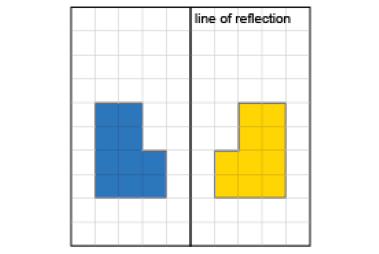 “The shape and its image are congruent and they are mirror images of each other.”Counts squares to show that matching vertices are the same distance from line of reflection. 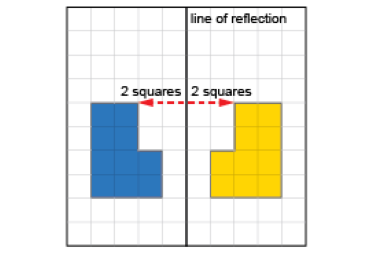 “These matching vertices are both 2 squares from the line of reflection.”Performs reflections using labelled vertices over various lines of reflection.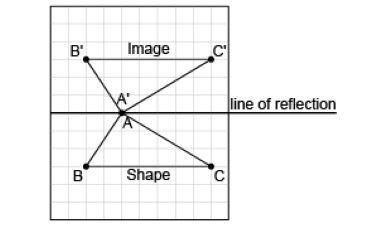 “I labelled matching vertices with the same letter. The vertices of the image have prime symbols.”Visualizes, predicts, and describes where the image of a shape will be after a reflection. 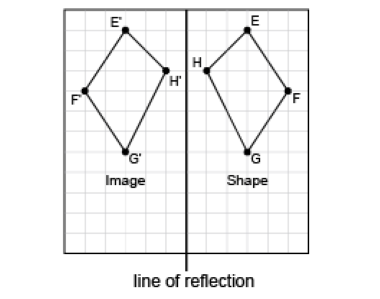 “I can picture the image on the other side of the line, so that matching vertices are the same distance from the line of reflection.”Observations/DocumentationObservations/DocumentationObservations/DocumentationObservations/Documentation